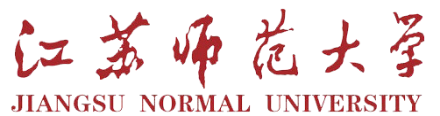 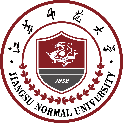 2021年硕士学位论文答辩日程	答辩时间：2021年5月23日（周日）下午14：30          答辩地点：静远楼1508专业答辩人论文题目答辩主席答辩委员答辩秘书导师基础数学朱逍遥实对称矩阵的特征值的交错宋晓秋（中国矿业大学教授）刘笑颖教授，苏简兵教授，朱江教授，徐西安教授，许强副教授吴翠兰副教授俞小祥 教授基础数学王叶飞分形插值函数的研究宋晓秋（中国矿业大学教授）俞小祥教授，朱江教授，刘笑颖教授，苏简兵教授，徐西安教授吴翠兰副教授许强 副教授基础数学孙万亮几类压缩映射的公共不动点与耦合重合点定理宋晓秋（中国矿业大学教授）俞小祥教授，刘笑颖教授，苏简兵教授，徐西安教授，许强副教授吴翠兰副教授朱江 教授基础数学周凡一类非线性Dirac方程的周期解宋晓秋（中国矿业大学教授）朱江教授，俞小祥教授，苏简兵教授，徐西安教授，许强副教授吴翠兰副教授刘笑颖 教授基础数学张子一Cartan-Hartogs域上加权Bloch空间和H∞空间上算子的有界性和紧性宋晓秋（中国矿业大学教授）朱江教授，刘笑颖教授，俞小祥教授，徐西安教授，许强副教授吴翠兰副教授苏简兵 教授基础数学杨蔷蔷带有非局部项椭圆方程和带有交叉扩散系数捕食模型正解的一些结果宋晓秋（中国矿业大学教授）俞小祥教授，刘笑颖教授，苏简兵教授，朱江教授，许强副教授吴翠兰副教授徐西安 教授基础数学胡加庆带有不定条件的两类非局部椭圆型方程正解的一些结果宋晓秋（中国矿业大学教授）俞小祥教授，刘笑颖教授，苏简兵教授，朱江教授，许强副教授吴翠兰副教授徐西安 教授